National Holstein Women’s Scholarship Organization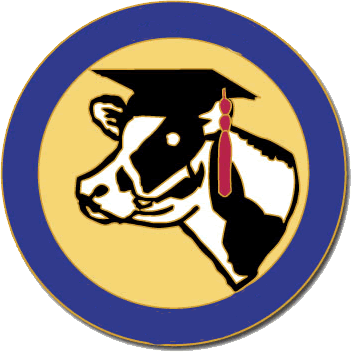 2017 Scholarship Application Form Personal Information (5 pts)Personal/Contact InformationFull Name:  __________________________________________________	Birth Date: _______________________Cell Phone: ___________________________________________	Email:  _________________________________Home Address:  _________________________________________________________________________________School Address: _________________________________________________________________________________Parents’ Name:  _________________________________________________________________________________High School GPA: _____________________		Date of High School Graduation:  _________________________Name of College, University or Technical School:  _______________________________________________________Cumulative College GPA: ___________ 	Year in College (Fall ’16): ___________ 	Major:  ___________________Farm InformationDairy Cows: ________________  	Dairy Heifers & Calves: __________________		Other: _____________Your Holstein ProjectDairy Cows: ________________  	Dairy Heifers & Calves: __________________		Other: _____________I am a Junior Holstein Member: (State) _______________________		(National) ________________________College Transcript (5 pts)Please enclose your official college transcript of grades for the Fall 2016 semester.  Electronic transcripts are acceptable.Resume (25 pts)Include your professional resume of college activities, work experience, volunteer experience, awards and achievements, etc.  Please use at least a 10-point font, and limit your resume to one page.Personal Opinion Essay (25 pts)Choose one of the following two topics and in 500 words or less, please discuss your opinion.With the evolving gap between urban and rural living, what will be essential for dairy farmers to connect with their consumer?What will state and national breed associations look like in the future as they maintain their relevance and thrive in an age of fewer, but larger farms?Personal Video (40 pts)Submit a video (maximum 3 minutes) describing yourself, and your farm/industry involvement.  Be creative to allow the judges to get a better sense of who you are and what you are passionate about.  Be aware of background noises that may be distracting to the viewer.  Visit www.youtube.com/NHWSO or search YouTube for NHWSO to see examples of videos done by past applicants. Video guidelines: Save video files in one of the following formats: .mp4, .avi, .mov, or .mpg.  If you are unable to save your file in one of those formats, please contact Beth Raney  to ensure we will be able to work with your file. Go to the Dropbox link at http://tinyurl.com/NHWSO to upload your video file.  Please note that some videos may be posted to YouTube or other social media outlets once they are received and evaluated.The 2016 NHWSO application consists of 5 parts as follows:  (1) signed personal/contact information form, (2) official college transcript, (3) resume, (4) personal opinion essay, and (5) personal video.  All five parts must be included with the application for consideration.  Four parts of the application must be emailed. Personal video should be uploaded to the NHWSOApplications Dropbox.  Electronic signature is acceptable for emailed applications.I hereby certify that I have read the Scholarship Rules, and that the information in this application is true and correct to the best of my knowledge.  If awarded this scholarship, I agree to use it within 12 months of the date received.Signature: _________________________________________________________ 	Date: _____________________Please return application by February 15, 2017 (emailed) to: nhwsoapplications@gmail.com 
and upload personal videos to http://tinyurl.com/NHWSOApplications
Questions? Contact Beth Raney ● Phone: 814-883-3551 ● Email: bnraney@gmail.com